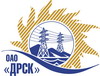 Открытое акционерное общество«Дальневосточная распределительная сетевая  компания»ПРОТОКОЛпроцедуры вскрытия конвертов с заявками участников ПРЕДМЕТ ЗАКУПКИ: открытый электронный запрос предложений № 431976 на право заключения Договора на выполнение работ для нужд филиала ОАО «ДРСК» «Хабаровские электрические сети» Чистка просек ВЛ-110кВ: Южная - Хехцир, Вяземская- Котиково, от захода на ПС Красицкая до ПС Вяземская, Корфовская-Гродеково. (закупка 21 раздела 1.1. ГКПЗ 2015 г.).Плановая стоимость: 6 740 000,0 руб. без учета НДС. Указание о проведении закупки от 06.11.2014 № 277.ПРИСУТСТВОВАЛИ: постоянно действующая Закупочная комиссия 2-го уровня ВОПРОСЫ ЗАСЕДАНИЯ КОНКУРСНОЙ КОМИССИИ:В ходе проведения запроса предложений было получено 7 предложений, конверты с которыми были размещены в электронном виде на Торговой площадке Системы www.b2b-energo.ru.Вскрытие конвертов было осуществлено в электронном сейфе организатора запроса предложений на Торговой площадке Системы www.b2b-energo.ru автоматически.Дата и время начала процедуры вскрытия конвертов с предложениями участников: 06:28 московского времени 19.11.2014 г.Место проведения процедуры вскрытия конвертов с предложениями участников: Торговая площадка Системы www.b2b-energo.ru. Всего сделано 29 ценовых ставок на ЭТП.В конвертах обнаружены предложения следующих участников запроса предложений:РЕШИЛИ:Утвердить протокол вскрытия конвертов с заявками участниковИ.о. ответственного секретарь Закупочной комиссии 2 уровня                            Т.В.ЧелышеваТехнический секретарь Закупочной комиссии 2 уровня                                         О.В.Чувашова            № 17/УР-Вг. Благовещенск19 ноября 2014 г.№Наименование участника и его адресПредмет и общая цена заявки на участие в запросе предложений1ООО "Энергострой" (680033, Хабаровский край, г. Хабаровск, ул. Тихоокеанская, д. 204, корп. 1, офис 21)Предложение: подано 18.11.2014 в 05:58
Цена: 5 530 000,00 руб. (цена без НДС)2ООО "ГОРТРАНС" (680014, Россия, г. Хабаровск, квартал ДОС, д. 4/16)Предложение: подано 18.11.2014 в 05:56
Цена: 5 540 000,00 руб. (цена без НДС)3ОАО "ВСЭСС" (Россия, г. Хабаровск, ул. Тихоокеанская, 165, 680042)Предложение: подано 18.11.2014 в 05:12
Цена: 5 560 000,00 руб. (цена без НДС)4ООО "Актис Капитал" (680007, Хабаровский край, г. Хабаровск, ул. Волочаевская, д. 8, литер Щ, оф. 11)Предложение: подано 18.11.2014 в 04:43
Цена: 5 932 000,00 руб. (цена без НДС)5ЗАО "Компания Антикор-ДВ" (680014, Хабаровский край, Хабаровск г., Промышленная ул., 3)Предложение: подано 18.11.2014 в 03:46
Цена: 5 998 428,00 руб. (цена без НДС)6ООО "Юнит" (680013, Россия, г. Хабаровск, Хабаровский край, ул. Лермонтова, д. 3, оф. 30)Предложение: подано 18.11.2014 в 03:46
Цена: 6 300 000,00 руб. (цена без НДС)7ЗАО "Просеки Востока" (679135, Еврейская автономная обл., п. Биракан, ул. Октябрьская, 41)Предложение: подано 18.11.2014 в 02:47
Цена: 6 353 965,96 руб. (цена без НДС)